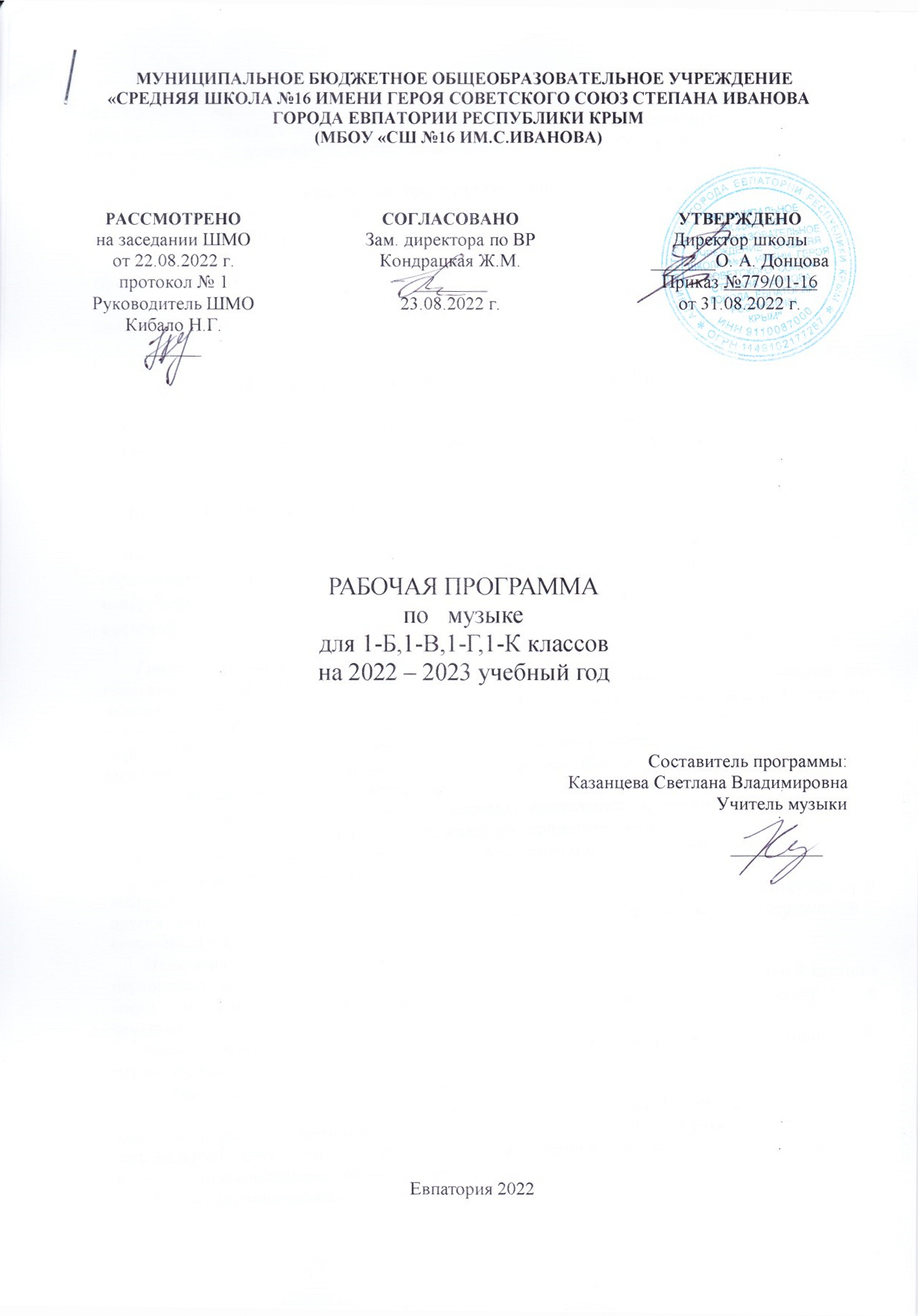 Федеральный государственный образовательный стандарт начального общего образования , утвержденного приказом Министерства просвещения Российской Федерации от 31.05.2021г. № 286 ( в редакции приказа Министерства просвещения Российской Федерации  от 18.07.2022 г. № 569)Примерная основная  образовательная  программа основного  общего образования, одобренной решением федерального учебно-методического объединения по общему образованию от 18.03.2022 протокол № 1/22   Предметная линия учебников:Критская Е.Д., Сергеева Г.П., Шмагина Т.С. «Музыка»: Учебник для учащихся 1 класса начальной школы. М.: Просвещение, 2014.Планируемые результаты изучения учебного предметаСпецифика эстетического содержания предмета «Музыка» обусловливает тесное взаимодействие, смысловое единство трёх групп результатов: личностных, метапредметных и предметных.Личностные результаты:Личностные результаты освоения рабочей программы по музыке для начального общего образования достигаются во взаимодействии учебной и воспитательной работы, урочной и внеурочной деятельности. Они должны отражать готовность обучающихся руководствоваться системой позитивных ценностных ориентаций, в том числе в части:Гражданско-патриотического воспитания:осознание российской гражданской идентичности; знание Гимна России и традиций его исполнения, уважение музыкальных символов и традиций республик Российской Федерации; проявление интереса к освоению музыкальных традиций своего края, музыкальной культуры народов России; уважение к достижениям отечественных мастеров культуры; стремление участвовать в творческой жизни своей школы, города, республики.Духовно-нравственного воспитания:признание индивидуальности каждого человека; проявление сопереживания, уважения и доброжелательности; готовность придерживаться принципов взаимопомощи и творческого сотрудничества в процессе непосредственной музыкальной и учебной деятельности.Эстетического воспитания:восприимчивость к различным видам искусства, музыкальным традициям и творчеству своего и других народов; умение видеть прекрасное в жизни, наслаждаться красотой; стремление к самовыражению в разных видах искусства.Ценности научного познания:первоначальные представления о единстве и особенностях художественной и научной картины мира; познавательные интересы, активность, инициативность, любознательность и самостоятельность в познании.Физического воспитания, формирования культуры здоровья и эмоционального благополучия:соблюдение правил здорового и безопасного (для себя и других людей) образа жизни в окружающей среде; бережное отношение к физиологическим системам организма, задействованным в музыкально-исполнительской деятельности (дыхание, артикуляция, музыкальный слух, голос); профилактика умственного и физического утомления с использованием возможностей музыкотерапии.Трудового воспитания:установка на посильное активное участие в практической деятельности; трудолюбие в учёбе, настойчивость в достижении поставленных целей; интерес к практическому изучению профессий в сфере культуры и искусства; уважение к труду и результатам трудовой деятельности.Экологического воспитания:бережное отношение к природе; неприятие действий, приносящих ей вред.Метапредметные результаты освоения основной образовательной программы, формируемые при изучении предмета «Музыка»:Овладение универсальными познавательными действиями.Базовые логические действия:- сравнивать музыкальные звуки, звуковые сочетания, произведения, жанры; устанавливать основания для сравнения, объединять элементы музыкального звучания по определённому признаку;- определять существенный признак для классификации, классифицировать предложенные объекты (музыкальные инструменты, элементы музыкального языка, произведения, исполнительские составы и др.);- находить закономерности и противоречия в рассматриваемых явлениях музыкального искусства, сведениях и наблюдениях за звучащим музыкальным материалом на основе предложенного учителем алгоритма;- выявлять недостаток информации, в том числе слуховой, акустической для решения учебной (практической) задачи на основе предложенного алгоритма;- устанавливать причинно-следственные связи в ситуациях музыкального восприятия и исполнения, делать выводы.Базовые исследовательские действия:- на основе предложенных учителем вопросов определять разрыв между реальным и желательным состоянием музыкальных явлений, в том числе в отношении собственных музыкально-исполнительских навыков;- с помощью учителя формулировать цель выполнения вокальных и слуховых упражнений, планировать изменения результатов своей музыкальной деятельности, ситуации совместного музицирования;- сравнивать несколько вариантов решения творческой, исполнительской задачи, выбирать наиболее подходящий (на основе предложенных критериев);- проводить по предложенному плану опыт, несложное исследование по установлению особенностей предмета изучения и связей между музыкальными объектами и явлениями (часть – целое, причина – следствие);- формулировать выводы и подкреплять их доказательствами на основе результатов проведённого наблюдения (в том числе в форме двигательного моделирования, звукового эксперимента, классификации, сравнения, исследования);- прогнозировать возможное развитие музыкального процесса, эволюции культурных явлений в различных условиях.Работа с информацией:- выбирать источник получения информации;- согласно заданному алгоритму находить в предложенном источнике информацию, представленную в явном виде;- распознавать достоверную и недостоверную информацию самостоятельно или на основании предложенного учителем способа её проверки;- соблюдать с помощью взрослых (учителей, родителей (законных представителей) обучающихся) правила информационной безопасности при поиске информации в сети Интернет;- анализировать текстовую, видео-, графическую, звуковую, информацию в соответствии с учебной задачей;- анализировать музыкальные тексты (акустические и нотные) по предложенному учителем алгоритму;- самостоятельно создавать схемы, таблицы для представления информации.2. Овладение универсальными коммуникативными действиямиНевербальная коммуникация:- воспринимать музыку как специфическую форму общения людей, стремиться понять эмоционально-образное содержание музыкального высказывания;- выступать перед публикой в качестве исполнителя музыки (соло или в коллективе);- передавать в собственном исполнении музыки художественное содержание, выражать настроение, чувства, личное отношение к исполняемому произведению;- осознанно пользоваться интонационной выразительностью в обыденной речи, понимать культурные нормы и значение интонации в повседневном общении.Вербальная коммуникация:- воспринимать и формулировать суждения, выражать эмоции в соответствии с целями и условиями общения в знакомой среде;- проявлять уважительное отношение к собеседнику, соблюдать правила ведения диалога и дискуссии;- признавать возможность существования разных точек зрения;- корректно и аргументированно высказывать своё мнение;- строить речевое высказывание в соответствии с поставленной задачей;- создавать устные и письменные тексты (описание, рассуждение, повествование);- готовить небольшие публичные выступления;- подбирать иллюстративный материал (рисунки, фото, плакаты) к тексту выступления.Совместная деятельность (сотрудничество):- стремиться к объединению усилий, эмоциональной эмпатии в ситуациях совместного восприятия, исполнения музыки;- переключаться между различными формами коллективной, групповой и индивидуальной работы при решении конкретной проблемы, выбирать наиболее эффективные формы взаимодействия при решении поставленной задачи;- формулировать краткосрочные и долгосрочные цели (индивидуальные с учётом участия в коллективных задачах) в стандартной (типовой) ситуации на основе предложенного формата планирования, распределения промежуточных шагов и сроков;- принимать цель совместной деятельности, коллективно строить действия по её достижению: распределять роли, договариваться, обсуждать процесс и результат совместной работы; проявлять готовность руководить, выполнять поручения, подчиняться;- ответственно выполнять свою часть работы; оценивать свой вклад в общий результат;выполнять совместные проектные, творческие задания с опорой на предложенные образцы.Овладение универсальными регулятивными действиямиСамоорганизация:- планировать действия по решению учебной задачи для получения результата;- выстраивать последовательность выбранных действий.Самоконтроль:- устанавливать причины успеха/неудач учебной деятельности;- корректировать свои учебные действия для преодоления ошибок.Овладение системой универсальных учебных регулятивных действий обеспечивает формирование смысловых установок личности (внутренняя позиция личности) и жизненных навыков личности (управления собой, самодисциплины, устойчивого поведения, эмоционального душевного равновесия и т. д.).Предметные результаты характеризуют начальный этап формирования у обучающихся основ музыкальной культуры и проявляются в способности к музыкальной деятельности, потребности в регулярном общении с музыкальным искусством, позитивном ценностном отношении к музыке как важному элементу своей жизни.Обучающиеся, освоившие основную образовательную программу по предмету «Музыка»:- с интересом занимаются музыкой, любят петь, играть на доступных музыкальных инструментах, умеют слушать серьёзную музыку, знают правила поведения в театре, концертном зале;- сознательно стремятся к развитию своих музыкальных способностей;- осознают разнообразие форм и направлений музыкального искусства, могут назвать музыкальные произведения, композиторов, исполнителей, которые им нравятся, аргументировать свой выбор;- имеют опыт восприятия, исполнения музыки разных жанров, творческой деятельности в различных смежных видах искусства;- с уважением относятся к достижениям отечественной музыкальной культуры;стремятся к расширению своего музыкального кругозора.Предметные результаты, формируемые в ходе изучения предмета «Музыка», сгруппированы по учебным модулям и должны отражать сформированность умений:                        ОБЩАЯ ХАРАКТЕРИСТИКА УЧЕБНОГО ПРЕДМЕТА «МУЗЫКА»Музыка является неотъемлемой частью культурного наследия, универсальным способом коммуникации. Особенно важна музыка для становления личности младшего школьника — как способ, форма и опыт самовыражения и естественного радостного мировосприятия.В течение периода начального общего музыкального образования необходимо заложить основы будущей музыкальной культуры личности, сформировать представления о многообразии проявлений музыкального искусства в жизни современного человека и общества. Поэтому в содержании образования должны быть представлены различные пласты музыкального искусства: фольклор, классическая, современная музыка, в том числе наиболее достойные образцы массовой музыкальной культуры (джаз, эстрада, музыка кино и др.). При этом наиболее эффективной формой освоения музыкального искусства является практическое музицирование — пение, игра на доступных музыкальных инструментах, различные формы музыкального движения. В ходе активной музыкальной деятельности происходит постепенное освоение элементов музыкального языка, понимание основных жанровых особенностей, принципов и форм развития музыки.Программа предусматривает знакомство обучающихся с некоторым количеством явлений, фактов музыкальной культуры (знание музыкальных произведений, фамилий композиторов и исполнителей, специальной терминологии и т. п.). Однако этот уровень содержания обучения не является главным. Значительно более важным является формирование эстетических потребностей, проживание и осознание тех особых мыслей и чувств, состояний, отношений к жизни, самому себе, другим людям, которые несёт в себе музыка как «искусство интонируемого смысла» (Б. В. Асафьев).Свойственная музыкальному восприятию идентификация с лирическим героем произведения (В. В. Медушевский) является уникальным психологическим механизмом для формирования мировоззрения ребёнка опосредованным недирективным путём. Поэтому ключевым моментом при составлении программы является отбор репертуара, который должен сочетать в себе такие качества, как доступность, высокий художественный уровень, соответствие системе базовых национальных ценностей.Одним из наиболее важных направлений музыкального воспитания является развитие эмоционального интеллекта обучающихся. Через опыт чувственного восприятия и художественного исполнения музыки формируется эмоциональная осознанность, рефлексивная установка личности в целом.Особая роль в организации музыкальных занятий младших школьников принадлежит игровым формам деятельности, которые рассматриваются как широкий спектр конкретных приёмов и методов, внутренне присущих самому искусству — от традиционных фольклорных игр и театрализованных представлений к звуковым импровизациям, направленным на освоение жанровых особенностей, элементов музыкального языка, композиционных принципов.Содержание учебного предметаСодержание предмета «Музыка» структурно представлено восемью модулями (тематическими линиями), обеспечивающими преемственность с образовательной программой дошкольного и основного общего образования, непрерывность изучения предмета и образовательной области «Искусство» на протяжении всего курса школьного обучения:модуль № 1 «Музыкальная грамота»;модуль № 2 «Народная музыка России»;модуль № 3 «Музыка народов мира»;модуль № 4 «Духовная музыка»;модуль № 5 «Классическая музыка»;модуль № 6 «Современная музыкальная культура»;модуль № 7 «Музыка театра и кино»;модуль № 8 «Музыка в жизни человека».Изучение предмета «Музыка» предполагает активную социо-культурную деятельность обучающихся, участие в музыкальных праздниках, конкурсах, концертах, театрализованных действиях, в том числе основанных на межпредметных связях с такими дисциплинами образовательной программы, как «Изобразительное искусство», «Литературное чтение», «Окружающий мир», «Основы религиозной культуры и светской этики», «Иностранный язык» и др.Модуль «МУЗЫКА В ЖИЗНИ ЧЕЛОВЕКА»Красота и вдохновение. Стремление человека к красоте Особое состояние — вдохновение. Музыка — возможность вместе переживать вдохновение, наслаждаться красотой. Музыкальное единство людей — хор, хоровод.Музыкальные пейзажи.Образы природы в музыке. Настроение музыкальных пейзажей. Чувства человека, любующегося природой. Музыка – выражение глубоких чувств, тонких оттенков настроения, которые трудно передать словами.Музыкальные портреты.Музыка, передающая образ человека, его походку, движения, характер, манеру речи. «Портреты», выраженные в музыкальных интонациях.Какой же праздник без музыки?Музыка, создающая настроение праздника. Музыка в цирке, на уличном шествии, спортивном празднике.Музыка на войне, музыка о войне.Военная тема в музыкальном искусстве. Военные песни, марши, интонации, ритмы, тембры (призывная кварта, пунктирный ритм, тембры малого барабана, трубы и т. д.)Модуль «НАРОДНАЯ МУЗЫКА РОССИИ»Край, в котором ты живёшь.Музыкальные традиции малой Родины. Песни, обряды, музыкальные инструментыРусский фольклор.Русские народные песни (трудовые, солдатские, хороводные и др.). Детский фольклор (игровые, заклички, потешки, считалки, прибаутки)Русские народные музыкальные инструменты.Народные музыкальные инструменты (балалайка, рожок, свирель, гусли, гармонь, ложки). Инструментальные наигрыши. Плясовые мелодии.Сказки, мифы и легендыНародные сказители. Русские народные сказания, былины. Эпос народов России2. Сказки и легенды о музыке и музыкантахMодуль «МУЗЫКАЛЬНАЯ ГРАМОТА»Данный модуль является вспомогательным и не может изучаться в отрыве от других модулей. Освоение музыкальной грамоты не является самоцелью и всегда подчиняется задачам освоения исполнительского, в первую очередь певческого репертуара, а также задачам воспитания грамотного слушателя. Распределение ключевых тем модуля в рамках календарно-тематического планирования представлено на регулярной основе по 5-10 минут на каждом уроке. Новые понятия и навыки после их освоения не исключаются из учебной деятельности, а используются в качестве актуального знания, практического багажа при организацииработы над следующим музыкальным материалом.Весь мир звучит.Звуки музыкальные и шумовые. Свойства звука: высота, громкость, длительность, тембр.Звукоряд.Нотный стан, скрипичный ключ. Ноты первой октавыРитм.Звуки длинные и короткие (восьмые и четвертные длительности), такт, тактовая чертаРитмический рисунок.Длительности половинная, целая, шестнадцатые. Паузы. Ритмические рисунки. Ритмическая партитура.Высота звуков.Регистры. Ноты певческого диапазона. Расположение нот на клавиатуре. Знаки альтерации.(диезы, бемоли, бекары).Модуль «КЛАССИЧЕСКАЯ МУЗЫКА»Композиторы — детям.Детская музыка П. И. Чайковского, С. С. Прокофьева, Д. Б. Кабалевского и др. Понятие жанра.Песня, танец, маршОркестр.Оркестр – большой коллектив музыкантов. Дирижёр, партитура, репетиция. Жанр концерта –  музыкальное соревнование солиста с оркестром.Музыкальные инструменты. Фортепиано.Рояль и пианино. История изобретения фортепиано, «секрет» названия инструмента (форте + пиано). «Предки» и «наследники» фортепиано (клавесин, синтезатор).Музыкальные инструменты. Флейта.Предки современной флейты. Легенда о нимфе Сиринкс. Музыка для флейты соло, флейты в сопровождении фортепиано, оркестра.Музыкальные инструменты. Скрипка, виолончель.Певучесть тембров струнных смычковых инструментов. Композиторы, сочинявшие скрипичную музыку. Знаменитые исполнители, мастера, изготавливавшие инструменты.Модуль «ДУХОВНАЯ МУЗЫКА»Песни верующих.Молитва, хорал, песнопение, духовный стих. Образы духовной музыки в творчестве композиторов-классиков.Модуль «МУЗЫКА НАРОДОВ МИРА»Музыка наших соседей.Фольклор и музыкальные традиции Белоруссии, Украины, Прибалтики (песни, танцы, обычаи, музыкальные инструменты).Модуль «МУЗЫКА ТЕАТРА И КИНО»Музыкальная сказка на сцене, на экране.Характеры персонажей, отражённые в музыке. Тембр голоса. Соло. Хор, ансамбль.Модуль «Музыка в жизни человека»:- исполнять Гимн Российской Федерации, Гимн своей республики, школы, исполнять песни, посвящённые Великой Отечественной войне, песни, воспевающие красоту родной природы, выражающие разнообразные эмоции, чувства и настроения;- воспринимать музыкальное искусство как отражение многообразия жизни, различать обобщённые жанровые сферы: напевность (лирика), танцевальность и маршевость (связь с движением), декламационность, эпос (связь со словом);- осознавать собственные чувства и мысли, эстетические переживания, замечать прекрасное в окружающем мире и в человеке, стремиться к развитию и удовлетворению эстетических потребностей.Модуль «Народная музыка России»:- определять принадлежность музыкальных интонаций, изученных произведений к родному фольклору, русской музыке, народной музыке различных регионов России;- определять на слух и называть знакомые народные музыкальные инструменты;- группировать народные музыкальные инструменты по принципу звукоизвлечения: духовые, ударные, струнные;- определять принадлежность музыкальных произведений и их фрагментов к композиторскому или народному творчеству;- различать манеру пения, инструментального исполнения, типы солистов и коллективов — народных и академических;- создавать ритмический аккомпанемент на ударных инструментах при исполнении народной песни;- исполнять народные произведения различных жанров с сопровождением и без сопровождения;- участвовать в коллективной игре/импровизации (вокальной, инструментальной, танцевальной) на основе освоенных фольклорных жанров.Модуль «Музыкальная грамота»:- классифицировать звуки: шумовые и музыкальные, длинные, короткие, тихие, громкие, низкие, высокие;- различать элементы музыкального языка (темп, тембр, регистр, динамика, ритм, мелодия, аккомпанемент и др.), уметь объяснить значение соответствующих терминов;- различать изобразительные и выразительные интонации, находить признаки сходства и различия музыкальных и речевых интонаций;- различать на слух принципы развития: повтор, контраст, варьирование;- понимать значение термина «музыкальная форма», определять на слух простые музыкальные формы — двухчастную, трёхчастную и трёхчастную репризную, рондо, вариации;- ориентироваться в нотной записи в пределах певческого диапазона;- исполнять и создавать различные ритмические рисунки;- исполнять песни с простым мелодическим рисунком.Модуль «Классическая музыка»:- различать на слух произведения классической музыки, называть автора и произведение, исполнительский состав;- различать и характеризовать простейшие жанры музыки (песня, танец, марш), вычленять и называть типичные жанровые признаки песни, танца и марша в сочинениях композиторов-классиков;- различать концертные жанры по особенностям исполнения (камерные и симфонические, вокальные и инструментальные), знать их разновидности, приводить примеры;- исполнять (в том числе фрагментарно, отдельными темами) сочинения композиторов-классиков;- воспринимать музыку в соответствии с её настроением, характером, осознавать эмоции и чувства, вызванные музыкальным звучанием, уметь кратко описать свои впечатления от музыкального восприятия;- характеризовать выразительные средства, использованные композитором для создания музыкального образа;- соотносить музыкальные произведения с произведениями живописи, литературы на основе сходства настроения, характера, комплекса выразительных средств.Модуль «Духовная музыка»:- определять характер, настроение музыкальных произведений духовной музыки, характеризовать её жизненное предназначение;- исполнять доступные образцы духовной музыки;- уметь рассказывать об особенностях исполнения, традициях звучания духовной музыки Русской православной церкви (вариативно: других конфессий согласно региональной религиозной традиции).Модуль «Музыка народов мира»:- различать на слух и исполнять произведения народной и композиторской музыки других стран;- определять на слух принадлежность народных музыкальных инструментов к группам духовых, струнных, ударно-шумовых инструментов;- различать на слух и называть фольклорные элементы музыки разных народов мира в сочинениях профессиональных композиторов (из числа изученных культурно-национальных традиций и жанров);- различать и характеризовать фольклорные жанры музыки (песенные, танцевальные), вычленять и называть типичные жанровые признаки.Модуль «Музыка театра и кино»:- определять и называть особенности музыкально-сценических жанров (опера, балет, оперетта, мюзикл);- различать отдельные номера музыкального спектакля (ария, хор, увертюра и т. д.), узнавать на слух и называть освоенные музыкальные произведения (фрагменты) и их авторов;- различать виды музыкальных коллективов (ансамблей, оркестров, хоров), тембры человеческих голосов и музыкальных инструментов, уметь определять их на слух;- отличать черты профессий, связанных с созданием музыкального спектакля, и их роли в творческом процессе: композитор, музыкант, дирижёр, сценарист, режиссёр, хореограф,певец, художник и др.Тематическое планированиеКалендарно- тематическое планирование 1- А классКалендарно- тематическое планирование 1- Б классКалендарно- тематическое планирование 1- В классКалендарно- тематическое планирование 1- Г класс№
п/пТема урокаКол-во часовЭлектронные (цифровые) образовательные ресурсы1.Модуль. Музыка в жизни человека51.Тема 1. Красота и вдохновение4https://chudesenka.ru/1445-teper-my-pervoklashki.htmlhttps://www.youtube.com/watch?v=M69b5ESlMEEhttps://www.youtube.com/watch?v=YA3Td4Dk9rghttps://www.youtube.com/watch?v=zxY0NcS4sTohttps://www.youtube.com/watch?v=j6uJWL9y0nY -входhttps://www.youtube.com/watch?v=2Ru9RdV_rKs1.Тема 2. Музыкальные пейзажи1https://www.youtube.com/watch?v=jeeCJMyWYiohttps://www.youtube.com/watch?v=xuS9PYbDsdc2.Модуль. Народная музыка России 32.Тема 1. Русский фольклор1https://www.youtube.com/watch?v=_5MO6yFBJPQ2.Тема 2. Русские народные музыкальные инструменты1https://www.youtube.com/watch?v=_5MO6yFBJPQhttps://www.youtube.com/watch?app=desktop&v=ReSRlzvaCEQТема 3. Сказки, мифы и легенды1https://androsound.ru/?song=Римский-Корсаков+–+Песня+Садко+Заиграйте+мои+гусельки+из+оперы+Садко3.Модуль. Классическая музыка63.Тема 1.Композиторы – детям3https://androsound.ru/?song=Римский-Корсаков+–+Песня+Садко+Заиграйте+мои+гусельки+из+оперы+Садкоhttps://www.youtube.com/watch?v=f-Y3hLdq8O8https://www.youtube.com/watch?v=L88hTORRgYAhttps://www.youtube.com/watch?v=ttuj5CpDfmU3.Тема 2. Оркестр2https://www.youtube.com/watch?app=desktop&v=8u3KnJ1H2IEhttps://www.youtube.com/watch?v=A1NbcMaVlck3.Тема 3. Музыкальные инструменты. Флейта1https://www.youtube.com/watch?v=Y4jBuQ4W9Q04.Модуль. Духовная музыка24.Тема 1. Песни верующих1https://www.youtube.com/watch?app=desktop&v=nlQhCIy_Yyhttps://www.youtube.com/watch?v=IiaAKK5H354https://www.youtube.com/watch?v=LmJm1D-ydWAТема 2.Праздники Зимы1https://www.youtube.com/watch?v=n5yrSk1a248https://www.youtube.com/watch?app=desktop&v=IYzPQ6nvmyUhttps://www.youtube.com/watch?v=vgyBP6eKcfUhttps://www.youtube.com/watch?v=jTcEioOGl0Y5.Модуль. Народная музыка России 25.Тема 1. Край, в котором ты живёшь2https://www.youtube.com/watch?app=desktop&v=bM21gQ7CmGwhttps://www.youtube.com/watch?v=QFQtsRbKFKghttps://mp3crown.cc/downloadmp3/EEMlSE5b96M_bolyshoy-horovod.html6.Модуль. Музыка в жизни человека76.Тема 1. Музыкальные пейзажи2https://www.youtube.com/watch?v=iOF8uJ5M4Uo&list=PLObg7ZNaTe6EjO6PBfrCOsPs4M6eoIFnC&index=16.Тема 2. Музыкальные портреты2https://www.youtube.com/watch?v=AulM_0QOJMMhttps://www.youtube.com/watch?v=SU-DqZkLTvAhttps://www.youtube.com/watch?v=Q7AHdDYuUSIhttps://www.youtube.com/watch?v=UmLdKVJvimAhttps://www.youtube.com/watch?v=emo5Wyh5APk6.Тема 3. Какой же праздник без музыки?2https://www.youtube.com/watch?v=u2vehdDxCr0https://www.youtube.com/watch?v=ksSl-LDi_PU6.Тема 4. Музыка на войне, музыка о войне1https://www.youtube.com/watch?v=jD3u42BU4hA7.Модуль. Музыка народов мира37.Тема 1. Музыка наших соседей3https://rosuchebnik.ru/kompleks/aleev-audio/audio/aleev-4klass/https://www.youtube.com/watch?v=qgqwi7zaOZohttps://www.youtube.com/watch?v=tBq5cYSeDZ08.Модуль. Классическая музыка28.Тема1. Музыкальные инструменты.Фортепиано.1https://www.youtube.com/watch?v=eJM3EUdtXR48.Тема 2. Музыкальные инструменты. Скрипка, виолончель1https://www.youtube.com/watch?v=-t7qxzo8YNUhttps://www.youtube.com/watch?v=zBQFbLO2c3o&t=41s9.Модуль. Музыка театра и кино39.Тема 1. Музыкальная сказка на сцене, на экране3https://www.youtube.com/watch?v=QVs3DzyUJWQhttps://www.youtube.com/watch?v=YJX9fPU41T4https://www.youtube.com/watch?v=81UKlXRlp3033№ п/ п№ п/ пДатаДатаТема урокапланфактпланфактТема урока12345Модуль. Музыка в жизни человека( 5 ч).Модуль. Музыка в жизни человека( 5 ч).Модуль. Музыка в жизни человека( 5 ч).Модуль. Музыка в жизни человека( 5 ч).Модуль. Музыка в жизни человека( 5 ч).Тема 1. Красота и вдохновение  ( 4ч.)Тема 1. Красота и вдохновение  ( 4ч.)Тема 1. Красота и вдохновение  ( 4ч.)Тема 1. Красота и вдохновение  ( 4ч.)Тема 1. Красота и вдохновение  ( 4ч.)101.09Здравствуй, школьная страна208.09В гостях у жителей леса315.09Радуга музыкальных настроений422.09Азбука, азбука каждому нужнаТема 2. Музыкальные пейзажи ( 1ч.)Тема 2. Музыкальные пейзажи ( 1ч.)Тема 2. Музыкальные пейзажи ( 1ч.)Тема 2. Музыкальные пейзажи ( 1ч.)Тема 2. Музыкальные пейзажи ( 1ч.)529.09Осень в гости к нам пришлаМодуль. Народная музыка России (3ч.)Модуль. Народная музыка России (3ч.)Модуль. Народная музыка России (3ч.)Модуль. Народная музыка России (3ч.)Модуль. Народная музыка России (3ч.)Тема 1. Русский фольклор ( 1ч.)Тема 1. Русский фольклор ( 1ч.)Тема 1. Русский фольклор ( 1ч.)Тема 1. Русский фольклор ( 1ч.)Тема 1. Русский фольклор ( 1ч.)606.10Ты откуда русская зародилась музыка?Тема 2. Русские народные музыкальные инструменты ( 1ч.)Тема 2. Русские народные музыкальные инструменты ( 1ч.)Тема 2. Русские народные музыкальные инструменты ( 1ч.)Тема 2. Русские народные музыкальные инструменты ( 1ч.)Тема 2. Русские народные музыкальные инструменты ( 1ч.)713.10В музыкальном магазинеТема 3. Сказки, мифы и легенды ( 1ч.)Тема 3. Сказки, мифы и легенды ( 1ч.)Тема 3. Сказки, мифы и легенды ( 1ч.)Тема 3. Сказки, мифы и легенды ( 1ч.)Тема 3. Сказки, мифы и легенды ( 1ч.)820.10Русский былинный сказМодуль. Классическая музыка ( 6ч.)Модуль. Классическая музыка ( 6ч.)Модуль. Классическая музыка ( 6ч.)Модуль. Классическая музыка ( 6ч.)Модуль. Классическая музыка ( 6ч.)Тема 1.Композиторы – детям ( 3ч.)Тема 1.Композиторы – детям ( 3ч.)Тема 1.Композиторы – детям ( 3ч.)Тема 1.Композиторы – детям ( 3ч.)Тема 1.Композиторы – детям ( 3ч.)927.10Мелодия – душа музыки1010.11Три «кита» в музыке1117.11Под марш выходят на парад и маршируют дружно в рядТема 2. Оркестр ( 2ч.)Тема 2. Оркестр ( 2ч.)Тема 2. Оркестр ( 2ч.)Тема 2. Оркестр ( 2ч.)Тема 2. Оркестр ( 2ч.)1224.11Царит мелодия оркестра1301.12Я - дирижерТема 3. Музыкальные инструменты. Флейта ( 1ч.)Тема 3. Музыкальные инструменты. Флейта ( 1ч.)Тема 3. Музыкальные инструменты. Флейта ( 1ч.)Тема 3. Музыкальные инструменты. Флейта ( 1ч.)Тема 3. Музыкальные инструменты. Флейта ( 1ч.)1408.12Флейта – сказочная феяМодуль. Духовная музыка ( 2ч.)Модуль. Духовная музыка ( 2ч.)Модуль. Духовная музыка ( 2ч.)Модуль. Духовная музыка ( 2ч.)Модуль. Духовная музыка ( 2ч.)Тема 1. Песни верующих ( 2ч.)Тема 1. Песни верующих ( 2ч.)Тема 1. Песни верующих ( 2ч.)Тема 1. Песни верующих ( 2ч.)Тема 1. Песни верующих ( 2ч.)1515.12Песня сердца1622.12Праздники ЗимыМодуль. Народная музыка России ( 2ч.)Модуль. Народная музыка России ( 2ч.)Модуль. Народная музыка России ( 2ч.)Модуль. Народная музыка России ( 2ч.)Модуль. Народная музыка России ( 2ч.)Тема 1. Край, в котором ты живёшь ( 2ч.)Тема 1. Край, в котором ты живёшь ( 2ч.)Тема 1. Край, в котором ты живёшь ( 2ч.)Тема 1. Край, в котором ты живёшь ( 2ч.)Тема 1. Край, в котором ты живёшь ( 2ч.)1729.12Родной край – Крыммногонациональный1812.01Если с другом вышел в путь(путешествие по Крыму)Модуль. Музыка в жизни человека ( 7ч.)Модуль. Музыка в жизни человека ( 7ч.)Модуль. Музыка в жизни человека ( 7ч.)Модуль. Музыка в жизни человека ( 7ч.)Модуль. Музыка в жизни человека ( 7ч.)Тема 1. Музыкальные пейзажи  ( 2ч.)Тема 1. Музыкальные пейзажи  ( 2ч.)Тема 1. Музыкальные пейзажи  ( 2ч.)Тема 1. Музыкальные пейзажи  ( 2ч.)Тема 1. Музыкальные пейзажи  ( 2ч.)1919.01Мы-друзья природы2026.01Весенние настроения в музыкеТема 2. Музыкальные портреты ( 2ч)Тема 2. Музыкальные портреты ( 2ч)Тема 2. Музыкальные портреты ( 2ч)Тема 2. Музыкальные портреты ( 2ч)Тема 2. Музыкальные портреты ( 2ч)2102.02Наши гости2209.02В гостях у сказкиТема 3. Какой же праздник без музыки? ( 2ч,)Тема 3. Какой же праздник без музыки? ( 2ч,)Тема 3. Какой же праздник без музыки? ( 2ч,)Тема 3. Какой же праздник без музыки? ( 2ч,)Тема 3. Какой же праздник без музыки? ( 2ч,)2316.02Мамин праздник2402.03 Подарок маме(урок-концерт)Тема 4. Музыка на войне, музыка о войне ( 1ч.)Тема 4. Музыка на войне, музыка о войне ( 1ч.)Тема 4. Музыка на войне, музыка о войне ( 1ч.)Тема 4. Музыка на войне, музыка о войне ( 1ч.)Тема 4. Музыка на войне, музыка о войне ( 1ч.)2509.03«Славься, День Победы»Модуль. Музыка народов мира ( 3ч.)Модуль. Музыка народов мира ( 3ч.)Модуль. Музыка народов мира ( 3ч.)Модуль. Музыка народов мира ( 3ч.)Модуль. Музыка народов мира ( 3ч.)Тема 1. Музыка наших соседей ( 3ч.)Тема 1. Музыка наших соседей ( 3ч.)Тема 1. Музыка наших соседей ( 3ч.)Тема 1. Музыка наших соседей ( 3ч.)Тема 1. Музыка наших соседей ( 3ч.)2616.03Музыкальное путешествие к нашим соседям: Белоруссия2730.03Музыкальное путешествие к нашим соседям: Украина 2806.04Музыкальное путешествие к нашим соседям: ПрибалтикаМодуль. Классическая музыка ( 2ч.)Модуль. Классическая музыка ( 2ч.)Модуль. Классическая музыка ( 2ч.)Модуль. Классическая музыка ( 2ч.)Модуль. Классическая музыка ( 2ч.)Тема1. Музыкальные инструменты.Фортепиано.( 1ч.)Тема1. Музыкальные инструменты.Фортепиано.( 1ч.)Тема1. Музыкальные инструменты.Фортепиано.( 1ч.)Тема1. Музыкальные инструменты.Фортепиано.( 1ч.)Тема1. Музыкальные инструменты.Фортепиано.( 1ч.)2913.04В музыкальном магазинеТема 2. Музыкальные инструменты. Скрипка, виолончель ( 1ч.)Тема 2. Музыкальные инструменты. Скрипка, виолончель ( 1ч.)Тема 2. Музыкальные инструменты. Скрипка, виолончель ( 1ч.)Тема 2. Музыкальные инструменты. Скрипка, виолончель ( 1ч.)Тема 2. Музыкальные инструменты. Скрипка, виолончель ( 1ч.)3020.04В музыкальном магазинеМодуль. Музыка театра и кино( 3ч.)Модуль. Музыка театра и кино( 3ч.)Модуль. Музыка театра и кино( 3ч.)Модуль. Музыка театра и кино( 3ч.)Модуль. Музыка театра и кино( 3ч.)Тема 1. Музыкальная сказка на сцене, на экране ( 3ч.)Тема 1. Музыкальная сказка на сцене, на экране ( 3ч.)Тема 1. Музыкальная сказка на сцене, на экране ( 3ч.)Тема 1. Музыкальная сказка на сцене, на экране ( 3ч.)Тема 1. Музыкальная сказка на сцене, на экране ( 3ч.)3127.04В гостях у сказки(путешествие в музыкальный театр)3204.05Музыкальная сказка на экране3311.05Музыка в жизни человека (урок-концерт)3418.05Обобщающий урок3525.05Повторение№ п/ п№ п/ пДатаДатаТема урокапланфактпланфактТема урока12345Модуль. Музыка в жизни человека( 5 ч).Модуль. Музыка в жизни человека( 5 ч).Модуль. Музыка в жизни человека( 5 ч).Модуль. Музыка в жизни человека( 5 ч).Модуль. Музыка в жизни человека( 5 ч).Тема 1. Красота и вдохновение  ( 4ч.)Тема 1. Красота и вдохновение  ( 4ч.)Тема 1. Красота и вдохновение  ( 4ч.)Тема 1. Красота и вдохновение  ( 4ч.)Тема 1. Красота и вдохновение  ( 4ч.)101.09Здравствуй, школьная страна208.09В гостях у жителей леса315.09Радуга музыкальных настроений422.09Азбука, азбука каждому нужнаТема 2. Музыкальные пейзажи ( 1ч.)Тема 2. Музыкальные пейзажи ( 1ч.)Тема 2. Музыкальные пейзажи ( 1ч.)Тема 2. Музыкальные пейзажи ( 1ч.)Тема 2. Музыкальные пейзажи ( 1ч.)529.09Осень в гости к нам пришлаМодуль. Народная музыка России (3ч.)Модуль. Народная музыка России (3ч.)Модуль. Народная музыка России (3ч.)Модуль. Народная музыка России (3ч.)Модуль. Народная музыка России (3ч.)Тема 1. Русский фольклор ( 1ч.)Тема 1. Русский фольклор ( 1ч.)Тема 1. Русский фольклор ( 1ч.)Тема 1. Русский фольклор ( 1ч.)Тема 1. Русский фольклор ( 1ч.)606.10Ты откуда русская зародилась музыка?Тема 2. Русские народные музыкальные инструменты ( 1ч.)Тема 2. Русские народные музыкальные инструменты ( 1ч.)Тема 2. Русские народные музыкальные инструменты ( 1ч.)Тема 2. Русские народные музыкальные инструменты ( 1ч.)Тема 2. Русские народные музыкальные инструменты ( 1ч.)713.10В музыкальном магазинеТема 3. Сказки, мифы и легенды ( 1ч.)Тема 3. Сказки, мифы и легенды ( 1ч.)Тема 3. Сказки, мифы и легенды ( 1ч.)Тема 3. Сказки, мифы и легенды ( 1ч.)Тема 3. Сказки, мифы и легенды ( 1ч.)820.10Русский былинный сказМодуль. Классическая музыка ( 6ч.)Модуль. Классическая музыка ( 6ч.)Модуль. Классическая музыка ( 6ч.)Модуль. Классическая музыка ( 6ч.)Модуль. Классическая музыка ( 6ч.)Тема 1.Композиторы – детям ( 3ч.)Тема 1.Композиторы – детям ( 3ч.)Тема 1.Композиторы – детям ( 3ч.)Тема 1.Композиторы – детям ( 3ч.)Тема 1.Композиторы – детям ( 3ч.)927.10Мелодия – душа музыки1010.11Три «кита» в музыке1117.11Под марш выходят на парад и маршируют дружно в рядТема 2. Оркестр ( 2ч.)Тема 2. Оркестр ( 2ч.)Тема 2. Оркестр ( 2ч.)Тема 2. Оркестр ( 2ч.)Тема 2. Оркестр ( 2ч.)1224.11Царит мелодия оркестра1301.12Я - дирижерТема 3. Музыкальные инструменты. Флейта ( 1ч.)Тема 3. Музыкальные инструменты. Флейта ( 1ч.)Тема 3. Музыкальные инструменты. Флейта ( 1ч.)Тема 3. Музыкальные инструменты. Флейта ( 1ч.)Тема 3. Музыкальные инструменты. Флейта ( 1ч.)1408.12Флейта – сказочная феяМодуль. Духовная музыка ( 2ч.)Модуль. Духовная музыка ( 2ч.)Модуль. Духовная музыка ( 2ч.)Модуль. Духовная музыка ( 2ч.)Модуль. Духовная музыка ( 2ч.)Тема 1. Песни верующих ( 2ч.)Тема 1. Песни верующих ( 2ч.)Тема 1. Песни верующих ( 2ч.)Тема 1. Песни верующих ( 2ч.)Тема 1. Песни верующих ( 2ч.)1515.12Песня сердца1622.12Праздники ЗимыМодуль. Народная музыка России ( 2ч.)Модуль. Народная музыка России ( 2ч.)Модуль. Народная музыка России ( 2ч.)Модуль. Народная музыка России ( 2ч.)Модуль. Народная музыка России ( 2ч.)Тема 1. Край, в котором ты живёшь ( 2ч.)Тема 1. Край, в котором ты живёшь ( 2ч.)Тема 1. Край, в котором ты живёшь ( 2ч.)Тема 1. Край, в котором ты живёшь ( 2ч.)Тема 1. Край, в котором ты живёшь ( 2ч.)1729.12Родной край – Крыммногонациональный1812.01Если с другом вышел в путь(путешествие по Крыму)Модуль. Музыка в жизни человека ( 7ч.)Модуль. Музыка в жизни человека ( 7ч.)Модуль. Музыка в жизни человека ( 7ч.)Модуль. Музыка в жизни человека ( 7ч.)Модуль. Музыка в жизни человека ( 7ч.)Тема 1. Музыкальные пейзажи  ( 2ч.)Тема 1. Музыкальные пейзажи  ( 2ч.)Тема 1. Музыкальные пейзажи  ( 2ч.)Тема 1. Музыкальные пейзажи  ( 2ч.)Тема 1. Музыкальные пейзажи  ( 2ч.)1919.01Мы-друзья природы2026.01Весенние настроения в музыкеТема 2. Музыкальные портреты ( 2ч)Тема 2. Музыкальные портреты ( 2ч)Тема 2. Музыкальные портреты ( 2ч)Тема 2. Музыкальные портреты ( 2ч)Тема 2. Музыкальные портреты ( 2ч)2102.02Наши гости2209.02В гостях у сказкиТема 3. Какой же праздник без музыки? ( 2ч,)Тема 3. Какой же праздник без музыки? ( 2ч,)Тема 3. Какой же праздник без музыки? ( 2ч,)Тема 3. Какой же праздник без музыки? ( 2ч,)Тема 3. Какой же праздник без музыки? ( 2ч,)2316.02Мамин праздник2402.03 Подарок маме(урок-концерт)Тема 4. Музыка на войне, музыка о войне ( 1ч.)Тема 4. Музыка на войне, музыка о войне ( 1ч.)Тема 4. Музыка на войне, музыка о войне ( 1ч.)Тема 4. Музыка на войне, музыка о войне ( 1ч.)Тема 4. Музыка на войне, музыка о войне ( 1ч.)2509.03«Славься, День Победы»Модуль. Музыка народов мира ( 3ч.)Модуль. Музыка народов мира ( 3ч.)Модуль. Музыка народов мира ( 3ч.)Модуль. Музыка народов мира ( 3ч.)Модуль. Музыка народов мира ( 3ч.)Тема 1. Музыка наших соседей ( 3ч.)Тема 1. Музыка наших соседей ( 3ч.)Тема 1. Музыка наших соседей ( 3ч.)Тема 1. Музыка наших соседей ( 3ч.)Тема 1. Музыка наших соседей ( 3ч.)2616.03Музыкальное путешествие к нашим соседям: Белоруссия2730.03Музыкальное путешествие к нашим соседям: Украина 2806.04Музыкальное путешествие к нашим соседям: ПрибалтикаМодуль. Классическая музыка ( 2ч.)Модуль. Классическая музыка ( 2ч.)Модуль. Классическая музыка ( 2ч.)Модуль. Классическая музыка ( 2ч.)Модуль. Классическая музыка ( 2ч.)Тема1. Музыкальные инструменты.Фортепиано.( 1ч.)Тема1. Музыкальные инструменты.Фортепиано.( 1ч.)Тема1. Музыкальные инструменты.Фортепиано.( 1ч.)Тема1. Музыкальные инструменты.Фортепиано.( 1ч.)Тема1. Музыкальные инструменты.Фортепиано.( 1ч.)2913.04В музыкальном магазинеТема 2. Музыкальные инструменты. Скрипка, виолончель ( 1ч.)Тема 2. Музыкальные инструменты. Скрипка, виолончель ( 1ч.)Тема 2. Музыкальные инструменты. Скрипка, виолончель ( 1ч.)Тема 2. Музыкальные инструменты. Скрипка, виолончель ( 1ч.)Тема 2. Музыкальные инструменты. Скрипка, виолончель ( 1ч.)3020.04В музыкальном магазинеМодуль. Музыка театра и кино( 3ч.)Модуль. Музыка театра и кино( 3ч.)Модуль. Музыка театра и кино( 3ч.)Модуль. Музыка театра и кино( 3ч.)Модуль. Музыка театра и кино( 3ч.)Тема 1. Музыкальная сказка на сцене, на экране ( 3ч.)Тема 1. Музыкальная сказка на сцене, на экране ( 3ч.)Тема 1. Музыкальная сказка на сцене, на экране ( 3ч.)Тема 1. Музыкальная сказка на сцене, на экране ( 3ч.)Тема 1. Музыкальная сказка на сцене, на экране ( 3ч.)3127.04В гостях у сказки(путешествие в музыкальный театр)3204.05Музыкальная сказка на экране3311.05Музыка в жизни человека (урок-концерт)3418.05Обобщающий урок3525.05Повторение№ п/ п№ п/ пДатаДатаТема урокапланфактпланфактТема урока12345Модуль. Музыка в жизни человека( 5 ч).Модуль. Музыка в жизни человека( 5 ч).Модуль. Музыка в жизни человека( 5 ч).Модуль. Музыка в жизни человека( 5 ч).Модуль. Музыка в жизни человека( 5 ч).Тема 1. Красота и вдохновение  ( 4ч.)Тема 1. Красота и вдохновение  ( 4ч.)Тема 1. Красота и вдохновение  ( 4ч.)Тема 1. Красота и вдохновение  ( 4ч.)Тема 1. Красота и вдохновение  ( 4ч.)106.09Здравствуй, школьная страна213.09В гостях у жителей леса320.09Радуга музыкальных настроений427.09Азбука, азбука каждому нужнаТема 2. Музыкальные пейзажи ( 1ч.)Тема 2. Музыкальные пейзажи ( 1ч.)Тема 2. Музыкальные пейзажи ( 1ч.)Тема 2. Музыкальные пейзажи ( 1ч.)Тема 2. Музыкальные пейзажи ( 1ч.)504.10Осень в гости к нам пришлаМодуль. Народная музыка России (3ч.)Модуль. Народная музыка России (3ч.)Модуль. Народная музыка России (3ч.)Модуль. Народная музыка России (3ч.)Модуль. Народная музыка России (3ч.)Тема 1. Русский фольклор ( 1ч.)Тема 1. Русский фольклор ( 1ч.)Тема 1. Русский фольклор ( 1ч.)Тема 1. Русский фольклор ( 1ч.)Тема 1. Русский фольклор ( 1ч.)611.10Ты откуда русская зародилась музыка?Тема 2. Русские народные музыкальные инструменты ( 1ч.)Тема 2. Русские народные музыкальные инструменты ( 1ч.)Тема 2. Русские народные музыкальные инструменты ( 1ч.)Тема 2. Русские народные музыкальные инструменты ( 1ч.)Тема 2. Русские народные музыкальные инструменты ( 1ч.)718.10В музыкальном магазинеТема 3. Сказки, мифы и легенды ( 1ч.)Тема 3. Сказки, мифы и легенды ( 1ч.)Тема 3. Сказки, мифы и легенды ( 1ч.)Тема 3. Сказки, мифы и легенды ( 1ч.)Тема 3. Сказки, мифы и легенды ( 1ч.)825.10Русский былинный сказМодуль. Классическая музыка ( 6ч.)Модуль. Классическая музыка ( 6ч.)Модуль. Классическая музыка ( 6ч.)Модуль. Классическая музыка ( 6ч.)Модуль. Классическая музыка ( 6ч.)Тема 1.Композиторы – детям ( 3ч.)Тема 1.Композиторы – детям ( 3ч.)Тема 1.Композиторы – детям ( 3ч.)Тема 1.Композиторы – детям ( 3ч.)Тема 1.Композиторы – детям ( 3ч.)908.11Мелодия – душа музыки1015.11Три «кита» в музыке1122.11Под марш выходят на парад и маршируют дружно в рядТема 2. Оркестр ( 2ч.)Тема 2. Оркестр ( 2ч.)Тема 2. Оркестр ( 2ч.)Тема 2. Оркестр ( 2ч.)Тема 2. Оркестр ( 2ч.)1229.11Царит мелодия оркестра1306.12Я - дирижерТема 3. Музыкальные инструменты. Флейта ( 1ч.)Тема 3. Музыкальные инструменты. Флейта ( 1ч.)Тема 3. Музыкальные инструменты. Флейта ( 1ч.)Тема 3. Музыкальные инструменты. Флейта ( 1ч.)Тема 3. Музыкальные инструменты. Флейта ( 1ч.)1413.12Флейта – сказочная феяМодуль. Духовная музыка ( 2ч.)Модуль. Духовная музыка ( 2ч.)Модуль. Духовная музыка ( 2ч.)Модуль. Духовная музыка ( 2ч.)Модуль. Духовная музыка ( 2ч.)Тема 1. Песни верующих ( 2ч.)Тема 1. Песни верующих ( 2ч.)Тема 1. Песни верующих ( 2ч.)Тема 1. Песни верующих ( 2ч.)Тема 1. Песни верующих ( 2ч.)1520.12Песня сердца1627.12Праздники ЗимыМодуль. Народная музыка России ( 2ч.)Модуль. Народная музыка России ( 2ч.)Модуль. Народная музыка России ( 2ч.)Модуль. Народная музыка России ( 2ч.)Модуль. Народная музыка России ( 2ч.)Тема 1. Край, в котором ты живёшь ( 2ч.)Тема 1. Край, в котором ты живёшь ( 2ч.)Тема 1. Край, в котором ты живёшь ( 2ч.)Тема 1. Край, в котором ты живёшь ( 2ч.)Тема 1. Край, в котором ты живёшь ( 2ч.)1710.01Родной край – Крыммногонациональный1817.01Если с другом вышел в путь(путешествие по Крыму)Модуль. Музыка в жизни человека ( 7ч.)Модуль. Музыка в жизни человека ( 7ч.)Модуль. Музыка в жизни человека ( 7ч.)Модуль. Музыка в жизни человека ( 7ч.)Модуль. Музыка в жизни человека ( 7ч.)Тема 1. Музыкальные пейзажи  ( 2ч.)Тема 1. Музыкальные пейзажи  ( 2ч.)Тема 1. Музыкальные пейзажи  ( 2ч.)Тема 1. Музыкальные пейзажи  ( 2ч.)Тема 1. Музыкальные пейзажи  ( 2ч.)1924.01Мы-друзья природы2031.01Весенние настроения в музыкеТема 2. Музыкальные портреты ( 2ч)Тема 2. Музыкальные портреты ( 2ч)Тема 2. Музыкальные портреты ( 2ч)Тема 2. Музыкальные портреты ( 2ч)Тема 2. Музыкальные портреты ( 2ч)2107.02Наши гости2214.02В гостях у сказкиТема 3. Какой же праздник без музыки? ( 2ч,)Тема 3. Какой же праздник без музыки? ( 2ч,)Тема 3. Какой же праздник без музыки? ( 2ч,)Тема 3. Какой же праздник без музыки? ( 2ч,)Тема 3. Какой же праздник без музыки? ( 2ч,)2328.02Мамин праздник2407.03 Подарок маме(урок-концерт)Тема 4. Музыка на войне, музыка о войне ( 1ч.)Тема 4. Музыка на войне, музыка о войне ( 1ч.)Тема 4. Музыка на войне, музыка о войне ( 1ч.)Тема 4. Музыка на войне, музыка о войне ( 1ч.)Тема 4. Музыка на войне, музыка о войне ( 1ч.)2514.03«Славься, День Победы»Модуль. Музыка народов мира ( 3ч.)Модуль. Музыка народов мира ( 3ч.)Модуль. Музыка народов мира ( 3ч.)Модуль. Музыка народов мира ( 3ч.)Модуль. Музыка народов мира ( 3ч.)Тема 1. Музыка наших соседей ( 3ч.)Тема 1. Музыка наших соседей ( 3ч.)Тема 1. Музыка наших соседей ( 3ч.)Тема 1. Музыка наших соседей ( 3ч.)Тема 1. Музыка наших соседей ( 3ч.)2628..03Музыкальное путешествие к нашим соседям: Белоруссия2704.04Музыкальное путешествие к нашим соседям: Украина 2811.04Музыкальное путешествие к нашим соседям: ПрибалтикаМодуль. Классическая музыка ( 2ч.)Модуль. Классическая музыка ( 2ч.)Модуль. Классическая музыка ( 2ч.)Модуль. Классическая музыка ( 2ч.)Модуль. Классическая музыка ( 2ч.)Тема1. Музыкальные инструменты.Фортепиано.( 1ч.)Тема1. Музыкальные инструменты.Фортепиано.( 1ч.)Тема1. Музыкальные инструменты.Фортепиано.( 1ч.)Тема1. Музыкальные инструменты.Фортепиано.( 1ч.)Тема1. Музыкальные инструменты.Фортепиано.( 1ч.)2918.04В музыкальном магазинеТема 2. Музыкальные инструменты. Скрипка, виолончель ( 1ч.)Тема 2. Музыкальные инструменты. Скрипка, виолончель ( 1ч.)Тема 2. Музыкальные инструменты. Скрипка, виолончель ( 1ч.)Тема 2. Музыкальные инструменты. Скрипка, виолончель ( 1ч.)Тема 2. Музыкальные инструменты. Скрипка, виолончель ( 1ч.)3025.04В музыкальном магазинеМодуль. Музыка театра и кино( 3ч.)Модуль. Музыка театра и кино( 3ч.)Модуль. Музыка театра и кино( 3ч.)Модуль. Музыка театра и кино( 3ч.)Модуль. Музыка театра и кино( 3ч.)Тема 1. Музыкальная сказка на сцене, на экране ( 3ч.)Тема 1. Музыкальная сказка на сцене, на экране ( 3ч.)Тема 1. Музыкальная сказка на сцене, на экране ( 3ч.)Тема 1. Музыкальная сказка на сцене, на экране ( 3ч.)Тема 1. Музыкальная сказка на сцене, на экране ( 3ч.)3102.05В гостях у сказки(путешествие в музыкальный театр)3216.05Музыкальная сказка на экране3323.05Музыка в жизни человека (урок-концерт)№ п/ п№ п/ пДатаДатаТема урокапланфактпланфактТема урока12345Модуль. Музыка в жизни человека( 5 ч).Модуль. Музыка в жизни человека( 5 ч).Модуль. Музыка в жизни человека( 5 ч).Модуль. Музыка в жизни человека( 5 ч).Модуль. Музыка в жизни человека( 5 ч).Тема 1. Красота и вдохновение  ( 4ч.)Тема 1. Красота и вдохновение  ( 4ч.)Тема 1. Красота и вдохновение  ( 4ч.)Тема 1. Красота и вдохновение  ( 4ч.)Тема 1. Красота и вдохновение  ( 4ч.)105.09Здравствуй, школьная страна212.09В гостях у жителей леса319.09Радуга музыкальных настроений426.09Азбука, азбука каждому нужнаТема 2. Музыкальные пейзажи ( 1ч.)Тема 2. Музыкальные пейзажи ( 1ч.)Тема 2. Музыкальные пейзажи ( 1ч.)Тема 2. Музыкальные пейзажи ( 1ч.)Тема 2. Музыкальные пейзажи ( 1ч.)503.10Осень в гости к нам пришлаМодуль. Народная музыка России (3ч.)Модуль. Народная музыка России (3ч.)Модуль. Народная музыка России (3ч.)Модуль. Народная музыка России (3ч.)Модуль. Народная музыка России (3ч.)Тема 1. Русский фольклор ( 1ч.)Тема 1. Русский фольклор ( 1ч.)Тема 1. Русский фольклор ( 1ч.)Тема 1. Русский фольклор ( 1ч.)Тема 1. Русский фольклор ( 1ч.)610.10Ты откуда русская зародилась музыка?Тема 2. Русские народные музыкальные инструменты ( 1ч.)Тема 2. Русские народные музыкальные инструменты ( 1ч.)Тема 2. Русские народные музыкальные инструменты ( 1ч.)Тема 2. Русские народные музыкальные инструменты ( 1ч.)Тема 2. Русские народные музыкальные инструменты ( 1ч.)717.10В музыкальном магазинеТема 3. Сказки, мифы и легенды ( 1ч.)Тема 3. Сказки, мифы и легенды ( 1ч.)Тема 3. Сказки, мифы и легенды ( 1ч.)Тема 3. Сказки, мифы и легенды ( 1ч.)Тема 3. Сказки, мифы и легенды ( 1ч.)824.10Русский былинный сказМодуль. Классическая музыка ( 6ч.)Модуль. Классическая музыка ( 6ч.)Модуль. Классическая музыка ( 6ч.)Модуль. Классическая музыка ( 6ч.)Модуль. Классическая музыка ( 6ч.)Тема 1.Композиторы – детям ( 3ч.)Тема 1.Композиторы – детям ( 3ч.)Тема 1.Композиторы – детям ( 3ч.)Тема 1.Композиторы – детям ( 3ч.)Тема 1.Композиторы – детям ( 3ч.)907.11Мелодия – душа музыки1014.11Три «кита» в музыке1121.11Под марш выходят на парад и маршируют дружно в рядТема 2. Оркестр ( 2ч.)Тема 2. Оркестр ( 2ч.)Тема 2. Оркестр ( 2ч.)Тема 2. Оркестр ( 2ч.)Тема 2. Оркестр ( 2ч.)1228.11Царит мелодия оркестра1305.12Я - дирижерТема 3. Музыкальные инструменты. Флейта ( 1ч.)Тема 3. Музыкальные инструменты. Флейта ( 1ч.)Тема 3. Музыкальные инструменты. Флейта ( 1ч.)Тема 3. Музыкальные инструменты. Флейта ( 1ч.)Тема 3. Музыкальные инструменты. Флейта ( 1ч.)1412.12Флейта – сказочная феяМодуль. Духовная музыка ( 2ч.)Модуль. Духовная музыка ( 2ч.)Модуль. Духовная музыка ( 2ч.)Модуль. Духовная музыка ( 2ч.)Модуль. Духовная музыка ( 2ч.)Тема 1. Песни верующих ( 2ч.)Тема 1. Песни верующих ( 2ч.)Тема 1. Песни верующих ( 2ч.)Тема 1. Песни верующих ( 2ч.)Тема 1. Песни верующих ( 2ч.)1519.12Песня сердца1626.12Праздники ЗимыМодуль. Народная музыка России ( 2ч.)Модуль. Народная музыка России ( 2ч.)Модуль. Народная музыка России ( 2ч.)Модуль. Народная музыка России ( 2ч.)Модуль. Народная музыка России ( 2ч.)Тема 1. Край, в котором ты живёшь ( 2ч.)Тема 1. Край, в котором ты живёшь ( 2ч.)Тема 1. Край, в котором ты живёшь ( 2ч.)Тема 1. Край, в котором ты живёшь ( 2ч.)Тема 1. Край, в котором ты живёшь ( 2ч.)1709.01Родной край – Крыммногонациональный1816.01Если с другом вышел в путь(путешествие по Крыму)Модуль. Музыка в жизни человека ( 7ч.)Модуль. Музыка в жизни человека ( 7ч.)Модуль. Музыка в жизни человека ( 7ч.)Модуль. Музыка в жизни человека ( 7ч.)Модуль. Музыка в жизни человека ( 7ч.)Тема 1. Музыкальные пейзажи  ( 2ч.)Тема 1. Музыкальные пейзажи  ( 2ч.)Тема 1. Музыкальные пейзажи  ( 2ч.)Тема 1. Музыкальные пейзажи  ( 2ч.)Тема 1. Музыкальные пейзажи  ( 2ч.)1923.01Мы-друзья природы2030.01Весенние настроения в музыкеТема 2. Музыкальные портреты ( 2ч)Тема 2. Музыкальные портреты ( 2ч)Тема 2. Музыкальные портреты ( 2ч)Тема 2. Музыкальные портреты ( 2ч)Тема 2. Музыкальные портреты ( 2ч)2106.02Наши гости2213.02В гостях у сказкиТема 3. Какой же праздник без музыки? ( 2ч,)Тема 3. Какой же праздник без музыки? ( 2ч,)Тема 3. Какой же праздник без музыки? ( 2ч,)Тема 3. Какой же праздник без музыки? ( 2ч,)Тема 3. Какой же праздник без музыки? ( 2ч,)2327.02Мамин праздник2406.03 Подарок маме(урок-концерт)Тема 4. Музыка на войне, музыка о войне ( 1ч.)Тема 4. Музыка на войне, музыка о войне ( 1ч.)Тема 4. Музыка на войне, музыка о войне ( 1ч.)Тема 4. Музыка на войне, музыка о войне ( 1ч.)Тема 4. Музыка на войне, музыка о войне ( 1ч.)2513.03«Славься, День Победы»Модуль. Музыка народов мира ( 3ч.)Модуль. Музыка народов мира ( 3ч.)Модуль. Музыка народов мира ( 3ч.)Модуль. Музыка народов мира ( 3ч.)Модуль. Музыка народов мира ( 3ч.)Тема 1. Музыка наших соседей ( 3ч.)Тема 1. Музыка наших соседей ( 3ч.)Тема 1. Музыка наших соседей ( 3ч.)Тема 1. Музыка наших соседей ( 3ч.)Тема 1. Музыка наших соседей ( 3ч.)2627..03Музыкальное путешествие к нашим соседям: Белоруссия2703.04Музыкальное путешествие к нашим соседям: Украина 2810.04Музыкальное путешествие к нашим соседям: ПрибалтикаМодуль. Классическая музыка ( 2ч.)Модуль. Классическая музыка ( 2ч.)Модуль. Классическая музыка ( 2ч.)Модуль. Классическая музыка ( 2ч.)Модуль. Классическая музыка ( 2ч.)Тема1. Музыкальные инструменты.Фортепиано.( 1ч.)Тема1. Музыкальные инструменты.Фортепиано.( 1ч.)Тема1. Музыкальные инструменты.Фортепиано.( 1ч.)Тема1. Музыкальные инструменты.Фортепиано.( 1ч.)Тема1. Музыкальные инструменты.Фортепиано.( 1ч.)2924.04В музыкальном магазинеТема 2. Музыкальные инструменты. Скрипка, виолончель ( 1ч.)Тема 2. Музыкальные инструменты. Скрипка, виолончель ( 1ч.)Тема 2. Музыкальные инструменты. Скрипка, виолончель ( 1ч.)Тема 2. Музыкальные инструменты. Скрипка, виолончель ( 1ч.)Тема 2. Музыкальные инструменты. Скрипка, виолончель ( 1ч.)3015.05В музыкальном магазинеМодуль. Музыка театра и кино( 3ч.)Модуль. Музыка театра и кино( 3ч.)Модуль. Музыка театра и кино( 3ч.)Модуль. Музыка театра и кино( 3ч.)Модуль. Музыка театра и кино( 3ч.)Тема 1. Музыкальная сказка на сцене, на экране ( 3ч.)Тема 1. Музыкальная сказка на сцене, на экране ( 3ч.)Тема 1. Музыкальная сказка на сцене, на экране ( 3ч.)Тема 1. Музыкальная сказка на сцене, на экране ( 3ч.)Тема 1. Музыкальная сказка на сцене, на экране ( 3ч.)3122.05В гостях у сказки(путешествие в музыкальный театр)32Музыкальная сказка на экране33Музыка в жизни человека (урок-концерт)